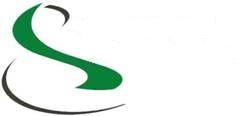 COLEGIO OFICIAL DE TRABAJO SOCIAL DE BIZKAIABIZKAIKO GIZARTE LANGINTZAREN ELKARGO OFIZIALANúmero de C/C del Colegio Oficial de Trabajo Social de Bizkaia: 2095  0368 87 2007013725Jardines, 11-1º D 48005 Bilbao  Tel. 94 4160740   bizkaia@cgtrabajosocial.esSOLICITUD DE INSCRIPCIÓNCURSOPERITAJE DE TRABAJADORAS Y TRABAJADORES SOCIALESNombre y Apellidos: Número de Colegiación: Dirección: CP y Población: Teléfono de Contacto: E-mail: Activo                              Desempleo                          Experiencia laboral     SI              NO                        SI           NO                             SI            NOLugar de Trabajo: Puesto de Trabajo: Número cuenta  para devolución en caso de no realizarse el curso__________/__________/______/__________________________